                        SZPITAL SPECJALISTYCZNY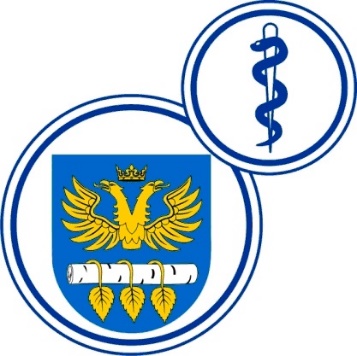 W BRZOZOWIEPODKARPACKI OŚRODEK ONKOLOGICZNYim. Ks. Bronisława MarkiewiczaADRES:  36-200  Brzozów, ul. Ks. J. Bielawskiego 18tel./fax. (13) 43 09 587www.szpital-brzozow.pl         e-mail: zampub@szpital-brzozow.pl_____________________________________________________________________________Sz.S.P.O.O. SZPiGM 3810/66/2022                                      Brzozów, dnia 27.10.2022 r.Dotyczy Postępowania o udzielenie zamówienia publicznego na dostawę środków spożywczych specjalnego przeznaczenia żywieniowegoSygn. sprawy Sz.S.P.O.O. SZPiGM.3810/66/2022      	W związku z pytaniami złożonymi w niniejszym postępowaniu,  Zamawiający udziela następujących odpowiedzi:  Pytanie nr 1Jak Zamawiający będzie oceniał termin ważności w przypadku pakietów wielopozycyjnych gdzie zaoferowane produkty mogą różnić się terminem ważności?Na tym etapie wnioskujemy, iż każda pozycja z danego pakietu musi posiadać termin ważności dłuższy niż 12 miesięcy aby uzyskała ona w kryterium oceny 40 pkt.Czy tak jest?Odpowiedź:Każda pozycja asortymentowa w zakresie określonej części przedmiotu zamówienia powinna posiadać termin ważności nie krótszy niż wymagany przez Zamawiającego. Punktowany będzie termin ważności dłuższy niż  termin minimalny określony             w SWZ.Pytanie nr 2-dotyczy części nr 4 i 5Zwracamy się do Zamawiającego z prośbą o modyfikację kryteriów oceny oferty dla części 4 i 5.Bieżące brzmienie punktuje aż w 40% oceny oferty produkty, których termin ważności jest dłuższy niż 12 miesięcy.Prosimy o zweryfikowanie tego wymogu w stosunku do produktów wyspecyfikowanych przez Zamawiającego w częściach 4 i 5 ponieważ ujęte są w nich produkty o statusie „dietetyczny środek spożywczy specjalnego przeznaczenia medycznego, a nie leków. Produkty o tym statusie, z uwagi na technologię produkcji  i brak konserwantów, mają znacznie krótszy termin przydatności niż leki. Dostawy tych produktów, jak wynika z wzoru umowy załączonego do SWZ wykonywane będą sukcesywnie w przeciągu 24 h od momentu zamówienia,                      co sprawia, że nie ma realnie konieczności by produkty te cechowały się dłuższym niż rok terminem przydatności.Dodatkowo takie ujęcie proporcji w punktacji: 12 miesięcy przydatności to                          0 punktów, a już np. 13 miesięcy to 40 punktów kłóci się z zasadą proporcjonalności, gdyż nie przynosi faktycznie żadnej korzyści, a w sposób drastyczny wpływa na ocenę ofert.Całkowity okres przydatności dla większości diet dojelitowych i ONS (doustnych suplementów pokarmowych) wynosi 12 miesięcy. W związku z powyższym wnosimy o obniżenie w części 4 i 5 punktowanego terminu ważności z 12 miesięcy do 9 miesięcy.Odpowiedź:Zamawiający wyraża zgodę na obniżenie minimalnego wymaganego terminu ważności produktów we wnioskowanym zakresie. W związku z powyższym minimalny termin ważności produktów zaoferowanych w ramach części nr 4 i 5 przedmiotu zamówienia wynosi 9 miesięcy. Ponadto Zamawiający informuje Wykonawców, że termin  dostawy nie ma powiązania z terminem przechowywania produktu.Jednocześnie Zamawiający informuje, że w związku z udzielonymi odpowiedziami  na pytania dokonuje modyfikacji treści SWZ w następującym zakresie:Dział nr XX pkt 9 SWZ otrzymuje brzmienie:„Kryteria oceny ofert i ich opis:Kryterium:						          Waga kryterium:    1) cena            					                            60 pkt    2) termin ważności produktu                                                         40 pktPrzez cenę zamówienia zamawiający rozumie łączny cenę za całość przedmiotu zamówienia, stanowiącą całkowite wynagrodzenie wykonawcy, Liczbę punktów, jaką uzyska badana oferta zamawiający obliczy w następujący sposób:1) Cena  oferty.Maksymalna ilość możliwych do uzyskania punktów wg kryterium cena – 60 punktów.Oferta z najniższą oferowaną ceną brutto „C min”  otrzymuje punktów 60.Każda inna oferta „C” otrzymuje ilość punktów w kryterium cena wynikającą                                z wyliczenia wg wzoru:(Cmin/C) x 60 = cCmin – najniższa oferowana cenaC	- cena badanej ofertyc	- liczba punktów uzyskanych przez ofertę z kryterium cena(przy przeliczaniu liczbę punktów zamawiający zaokrągla w dół do dwóch liczb                       po przecinku np. liczba punktów 4,543 zostanie zaokrąglona do 4,54)Sposób obliczania ceny, jaki Wykonawcy powinni przyjąć w ofertach:cena jednostkowa netto x ilość = wartość netto + podatek VAT = wartość brutto.2) Termin ważności produktuocena w zakresie części nr: 1,2,3,6,7,8:Maksymalna ilość możliwych do uzyskania punktów wg kryterium termin ważności produktu– 40 punktów.Zamawiający określa minimalny termin ważności produktów na 12 miesięcy. W przypadku, gdy wykonawca zaoferuje termin ważności produktu -12 miesięcy, nie otrzyma żadnych punktów w kryterium termin ważności produktów.W przypadku, gdy wykonawca zaoferuje  termin ważności produktów dłuższy niż 12 miesięcy, otrzyma 40 pkt. Wykonawca zobowiązany jest zaoferować termin ważności produktów                         w miesiącach.W przypadku, gdy wykonawca nie zaoferuje w ofercie terminu ważności produktów, zamawiający przyjmie termin ważności produktu-12 miesięcy.ocena w zakresie części nr: 4,5:Maksymalna ilość możliwych do uzyskania punktów wg kryterium termin ważności produktu– 40 punktów.Zamawiający określa minimalny termin ważności produktów na 9 miesięcy. W przypadku, gdy wykonawca zaoferuje termin ważności produktów - 9 miesięcy, nie otrzyma żadnych punktów w kryterium termin ważności produktów.W przypadku, gdy wykonawca zaoferuje  termin ważności produktów dłuższy niż 9 miesięcy, otrzyma 40 pkt. Wykonawca zobowiązany jest zaoferować termin ważności produktów                     w miesiącach.W przypadku, gdy wykonawca nie zaoferuje w ofercie terminu ważności produktów, zamawiający przyjmie termin ważności produktu-9 miesięcy.W postępowaniu zwycięży oferta, która w wyniku oceny otrzyma najwyższą sumę  punktów uzyskanych w poszczególnych kryteriach i spełni wszystkie wymogi zawarte w ustawie prawo zamówień publicznych i specyfikacji  warunków zamówienia.”Treść paragrafu  nr 2 ust. 4 wzoru umowy otrzymuje brzmienie:„Termin ważności dostarczanego przedmiotu sprzedaży nie może być krótszy niż 12 miesięcy (dotyczy części nr 1,2,3,6,7,8), 9 miesięcy (dotyczy części nr 4 i 5) przed jego upływem, licząc od daty dostawy.”